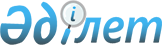 О дополнительных мерах по оказанию социальной помощи участникам и инвалидам Великой Отечественной войны на расходы за коммунальные услуги
					
			Утративший силу
			
			
		
					Постановление акимата Акмолинской области от 26 февраля 2009 года № А-2/80. Зарегистрировано Департаментом юстиции Акмолинской области 31 марта 2009 года № 3316. Утратило силу постановлением акимата Акмолинской области от 8 февраля 2012 года № А-2/58а      Сноска. Утратило силу постановлением акимата Акмолинской области от 08.02.2012 № А-2/58а (вводится в действие со дня подписания).

      В соответствии с Законами Республики Казахстан от 28 апреля 1995 года «О льготах и социальной защите участников, инвалидов Великой Отечественной войны и лиц, приравненных к ним», от 23 января 2001 года «О местном государственном управлении и самоуправлении в Республике Казахстан», на основании решения Акмолинского областного маслихата от 10 декабря 2010 года № 4С-29-2 «Об областном бюджете на 2011-2013 годы» (зарегистрировано в Реестре государственной регистрации нормативных правовых актов № 3379) акимат области ПОСТАНОВЛЯЕТ:

      Сноска. В преамбулу внесено изменение постановлением акимата Акмолинской области от 23.02.2010 года № А-2/61; от 22.02.2011 

№ А-1/51 (порядок введения в действие см. п-2)



      1. Установить дополнительные меры по оказанию социальной помощи участникам и инвалидам Великой Отечественной войны на расходы за коммунальные услуги ежемесячно в размере 2,5 месячного расчетного показателя за счет целевых текущих трансфертов, выделяемых из областного бюджета.



      2. Акимам районов, городов Кокшетау и Степногорска, государственному учреждению «Управление координации занятости социальных программ Акмолинской области» обеспечить своевременное освоение целевых текущих трансфертов, выделенных из областного бюджета, бюджетам районов, городов Кокшетау и Степногорска для оказания социальной помощи участникам и инвалидам Великой Отечественной войны на расходы за коммунальные услуги, в пределах выделенных сумм.



      3. Акимам районов, городов Кокшетау и Степногорска представлять в государственное учреждение «Управление координации занятости и социальных программ Акмолинской области» отчеты об использовании выделенных сумм целевых текущих трансфертов по оказанию социальной помощи участникам и инвалидам Великой Отечественной войны на расходы за коммунальные услуги до 30 числа текущего месяца.



      4. Государственному учреждению «Управление координации занятости и социальных программ Акмолинской области» ежемесячно до 7 числа месяца, следующего за отчетным предоставлять в государственное учреждение «Управление финансов Акмолинской области» отчет об использовании целевых текущих трансфертов, выделяемых из областного бюджета для оказания социальной помощи участникам и инвалидам Великой Отечественной войны на расходы за коммунальные услуги.



      5. Контроль за исполнение настоящего постановления возложить на заместителя акима области Кайнарбекова А.К.

      Сноска. В пункт 5 внесено изменение постановлением акимата Акмолинской области от 23.02.2010 года № А-2/1; от 22.02.2011 

№ А-1/51 (порядок введения в действие см. п-2).



       6. Постановление акимата Акмолинской области «О дополнительных мерах по оказанию социальной помощи участникам и инвалидам Великой Отечественной войны на расходы за коммунальные услуги» от 4 января 2008 года № А-1/1 (зарегистрировано в Реестре государственной регистрации нормативных правовых актов № 3240, опубликовано в газетах «Арка ажары» и «Акмолинская правда» 29 января 2008 года) признать утратившим силу.



      7. Данное постановление распространяется на правоотношения, возникшие с 1 января 2011 года.

      Сноска. В пункт 7 внесено изменение постановлением акимата Акмолинской области от 23.02.2010 года № А-2/1; от 22.02.2011 

№ А-1/51 (порядок введения в действие см. п-2).



       8. Настоящее постановление вступает в силу со дня государственной регистрации в Департаменте юстиции Акмолинской области и вводится в действие со дня официального опубликования.      Аким Акмолинской 

      области                                    А.Рау
					© 2012. РГП на ПХВ «Институт законодательства и правовой информации Республики Казахстан» Министерства юстиции Республики Казахстан
				